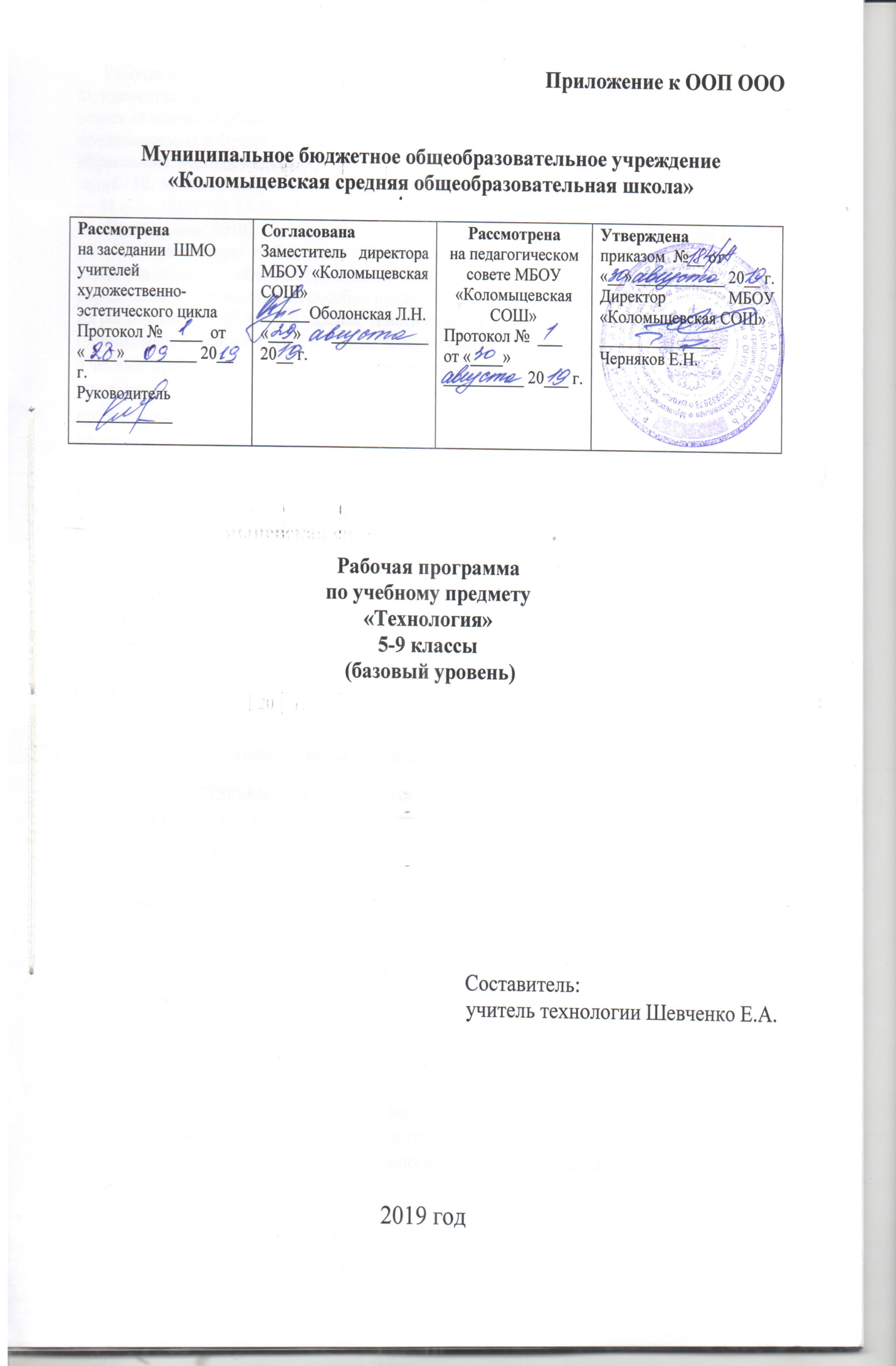     Рабочая программа по технологии для 5-9 классов составлена на основе Фундаментального ядра содержания общего образования и требований к результатам освоения основной общеобразовательной программы основного общего образования, представленных в Федеральном государственном образовательном стандарте общего образования. Методическое пособие. 5-9 классы : учеб. пособие для общеобразоват. организаций / [В. М. Казакевич, Г. В. Пичугина, Г. Ю. Семенова и др.] . — М. : Просвещение, 2020. — 81 с. — 18БИ 978-05-09-047908-0; по учебнику «Технология» 5 класс [В.М. Казакевича. – М.: Просвещение 2019], учебник для общеобразовательных организаций.  Методическое пособие соответствует требованиям Федерального государственного образовательного стандарта основного общего образования и Примерной программы основного общего образования по технологии. В пособии представлены научно -методические основы курса и их реализация в УМК для 5-9 классов, тематическое планирование, планируемые результаты (личностные, метапредметные и предметные) по итогам обучения в 5-9 классах.Учебный предмет «Технология» является обязательным компонентом общего образования школьников. Он направлен на овладение обучающимися знаниями и умениями в предметно-преобразующей (а не виртуальной) деятельности, создание новых ценностей, что, несомненно, соответствует потребностям развития общества. В рамках технологии происходит знакомство с миром профессий и ориентация школьников на работу в различных сферах общественного производства, на возможную инженерную деятельность. Тем самым обеспечивается преемственность перехода учащихся от общего к профессиональному образованию и трудовой деятельности. Общий учебный план образовательной организации на этапе основного общего образования должен включать учебное время для обязательного изучения предмета «Технология» из расчёта в 5-7 классах — 2 ч в неделю, в 8 классе — 1 ч. в неделю. Дополнительно время может быть выделено за счёт резерва учебного времени и внеурочной деятельности (внеклассных занятий). Для этого желательно увеличить продолжительность занятий в 8 классе до 2 ч в неделю и выделить время для занятий в 9 классе — 2 ч в неделю, используя время учебного плана, отводимое на предпрофильную подготовку.Планируемые результаты освоения учебного предметаСОВРЕМЕННЫЕ МАТЕРИАЛЬНЫЕ, ИНФОРМАЦИОННЫЕ
И ГУМАНИТАРНЫЕ ТЕХНОЛОГИИ И ПЕРСПЕКТИВЫ ИХ РАЗВИТИЯРезультаты выпускника основной ступени базового уровня выражаются в том, что выпускник:называет и характеризует технологии производства и обработки материалов, производства, технологии растениеводства и животноводства, информационные технологии, актуальные управленческие технологии, нанотехнологии;объясняет на произвольно избранных примерах принципиальные отличия современных технологий производства материальных продуктов от традиционных технологий, связывая свои объяснения с принципиальными алгоритмами, способами обработки ресурсов, свойствами продуктов современных производственных технологий и мерой их технологической чистоты.Выпускник получает возможность анализировать и аргуметированно рассуждать о развитии технологий в сферах производства и обработки материалов, машиностроения, производства продуктов питания, технологий растениеводства и животноводства, информационной сфере.ФОРМИРОВАНИЕ ТЕХНОЛОГИЧЕСКОЙ КУЛЬТУРЫ
И ПРОЕКТНО-ТЕХНОЛОГИЧЕСКОГО МЫШЛЕНИЯ УЧАЩИХСЯРезультаты выпускника основной ступени базового уровня выражаются в том, что выпускник:следует технологии, в том числе в процессе изготовления нового продукта;оценивает условия применимости технологии, в том числе с позиций экологической защищённости;проверяет прогнозы опытно-экспериментальным путём, в том числе самостоятельно планируя такого рода эксперименты;проводит анализ альтернативных ресурсов, соединяет в единый план несколько технологий без их видоизменения для получения сложносоставного материального или информационного продукта;проводит оценку и испытание полученного продукта;проводит анализ потребностей в тех или иных материальных или информационных продуктах;описывает технологическое решение с помощью текста, рисунков, графического изображения;анализирует возможные технологические решения, определяет их достоинства и недостатки в контексте заданной ситуации;получает и анализирует опыт разработки прикладных проектов:определяет характеристики и разработку материального продукта, включая его моделирование в информационной среде (конструкторе).Выпускник получит возможность научиться: формулировать проблему, требующую технологического решения; модифицировать имеющиеся продукты в соответствии с ситуацией (заказом, потребностью, задачей); оценивать коммерческий потенциал продукта.ТРЕБОВАНИЯ К РЕЗУЛЬТАТАМ ОБУЧЕНИЯВ соответствии с требованиями Федерального государственного образовательного стандарта основного общего образования планируемые результаты освоения содержания предмета «Технология» отражают:осознание роли техники и технологий для прогрессивного развития общества; формирование целостного представления о техносфере, сущности технологической культуры и культуры труда; уяснение социальных и экологических последствий развития технологий промышленного и сельскохозяйственного производства, энергетики и транспорта;овладение методами учебно-исследовательской и проектной деятельности, решения творческих задач, моделирования, конструирования и эстетического оформления изделий, обеспечения сохранности продуктов труда;овладение средствами и формами графического отображения объектов или процессов, правилами выполнения графической документации;формирование умений устанавливать взаимосвязь знаний по разным учебным предметам для решения прикладных учебных задач;развитие умений применять технологии представления, преобразования и использования информации, оценивать возможности и области применения средств и инструментов ИКТ в современном производстве или сфере обслуживания;формирование представлений о мире профессий, связанных с изучаемыми технологиями, их востребованности на рынке труда.При формировании перечня планируемых результатов освоения предмета «Технология» учтены требования Федерального государственного образовательного стандарта основного образования к личностным, метапредметным и предметным результатам, и требования индивидуализации обучения.Как уже было сказано, содержание учебного курса «Технология» строится по годам обучения концентрически. В основе такого построения лежит принцип усложнения и тематического расширения 11 базовых компонентов, поэтому результаты обучения не разделены по классам.ПРЕДМЕТНЫЕ РЕЗУЛЬТАТЫ В познавательной сфере у учащихся будут сформированы:владение алгоритмами и методами решения технических и технологических задач;ориентирование в видах и назначении методов получения и преобразования материалов, энергии информации, объектов живой природы и социальной среды, а также в соответствующих технологиях общественного производства и сферы услуг;ориентирование в видах, назначении материалов, инструментов и оборудования, применяемого в технологических процессах;использование общенаучных знаний в процессе осуществления рациональной технологической деятельности;навык рационального подбора учебной и дополнительной технической и технологической информации для изучения технологий, проектирования и создания объектов труда;владение кодами, методами чтения и способами графического представления технической, технологической и инструктивной информации;владение методами творческой деятельности;применение элементов прикладной экономики при обосновании технологий и проектов.В сфере созидательной деятельности у учащихся будут сформированы:способности планировать технологический процесс и процесс труда;умения организовывать рабочее место с учётом требований эргономики и научной организации труда;умения проводить необходимые опыты и исследования при подборе материалов и проектировании объекта труда;умения подбирать материалы с учётом характера объекта труда и технологии;умения подбирать инструменты и оборудование с учётом требований технологии и имеющихся материально-энергетических ресурсов; умения анализировать, разрабатывать и/или реализовывать прикладные технические проекты; умения анализировать, разрабатывать и/или реализовывать технологические проекты, предполагающие оптимизацию технологии;умения обосновывать разработки материального продукта на основе самостоятельно проведённых исследований спроса потенциальных потребителей;умения разрабатывать план возможного продвижения продукта на региональном рынке;навыки конструирования механизмов, машин, автоматических устройств, простейших роботов с помощью конструкторов;навыки построения технологии и разработки технологической карты для исполнителя;навыки выполнения технологических операций с соблюдением установленных норм, стандартов, ограничений, правил безопасности труда;умения проверять промежуточные и конечные результаты труда по установленным критериям и показателям с использованием контрольных и мерительных инструментов и карт пооперационного контроля;способность нести ответственность за охрану собственного здоровья;знание безопасных приёмов труда, правил пожарной безопасности, санитарии и гигиены;ответственное отношение к трудовой и технологической дисциплине;умения выбирать и использовать коды и средства представления технической и технологической информации и знаковых систем (текст, таблица, схема, чертёж, эскиз, технологическая карта и др.) в соответствии с коммуникативной задачей, сферой и ситуацией общения;умения документировать результаты труда и проектной деятельности с учётом экономической оценки.В мотивационной сфере у учащихся будут сформированы:готовность к труду в сфере материального производства, сфере услуг или социальной сфере;навыки оценки своих способностей к труду или профессиональному образованию в конкретной предметной деятельности;навыки доказательно обосновывать выбор профиля технологической подготовки в старших классах полной средней школы или пути получения профессии в учреждениях начального профессионального или среднего специального образования;навыки согласовывать свои возможности и потребности;ответственное отношение к качеству процесса и результатов труда;проявления экологической культуры при проектировании объекта и выполнении работ;экономность и бережливость в расходовании времени, материалов, денежных средств, своего и чужого труда.В эстетической сфере у учащихся будут сформированы:умения проводить дизайнерское проектирование изделия или рациональную эстетическую организацию работ;владение методами моделирования и конструирования;навыки применения различных технологий технического творчества и декоративно-прикладного искусства в создании изделий материальной культуры или при оказании услуг;умение сочетать образное и логическое мышление в процессе творческой деятельности;композиционное мышление.В коммуникативной сфере у учащихся будут сформированы:умение выбирать формы и средства общения в процессе коммуникации, адекватных сложившейся ситуации;способность бесконфликтного общения;навыки участия в рабочей группе с учётом общности интересов её членов;способность к коллективному решению творческих задач;желание и готовность прийти на помощь товарищу;умение публично защищать идеи, проекты, выбранные технологии и др.В физиолого-психологической сфере у учащихся будут сформированы:развитие моторики и координации движений рук при работе с ручными инструментами и приспособлениями;достижение необходимой точности движений и ритма при выполнении различных технологических операций;соблюдение требуемой величины усилия, прикладываемого к инструменту с учётом технологических требований;развитие глазомера;развитие осязания, вкуса, обоняния.МЕТАПРЕДМЕТНЫЕ РЕЗУЛЬТАТЫУ учащихся будут сформированы:умения планирования процесса созидательной и познавательной деятельности;умение выбирать оптимальные способы решения учебной или трудовой задачи на основе заданных алгоритмов;творческий подход к решению учебных и практических задач в процессе моделирования изделия или технологического процесса;самостоятельность в учебной и познавательно-трудовой деятельности;способность моделировать планируемые процессы и объекты;аргументирование обоснований решений и формулирование выводов; отображение в адекватной задачам форме результатов своей деятельности;умение выбирать и использовать источники информации для подкрепления познавательной и созидательной деятельности;умение организовывать эффективную коммуникацию в совместной деятельности с другими её участниками;соотнесение своего вклада с деятельностью других участников при решении общих задач коллектива;оценка своей деятельности с точки зрения нравственных, правовых норм, эстетических ценностей по принятым в обществе и коллективе требованиям и принципам;умение обосновывать пути и средства устранения ошибок или разрешения противоречий в выполняемой деятельности;понимание необходимости соблюдения норм и правил культуры труда, правил безопасности деятельности в соответствии с местом и условиями деятельности.ЛИЧНОСТНЫЕ РЕЗУЛЬТАТЫУ учащихся будут сформированы:познавательные интересы и творческая активность в данной области предметной технологической деятельности;желание учиться и трудиться на производстве для удовлетворения текущих и перспективных потребностей;развитие трудолюбия и ответственности за качество своей деятельности;овладение правилами научной организации умственного и физического труда;самооценка своих умственных и физических способностей для труда в различных сферах с позиций будущей социализации;планирование образовательной и профессиональной карьеры;осознание необходимости общественно полезного труда как условия безопасной и эффективной социализации;бережное отношение к природным и хозяйственным ресурсам;проявление технико-технологического и экономического мышления при организации своей деятельности.СОДЕРЖАНИЕ УЧЕБНОГО ПРЕДМЕТА5 КЛАССТеоретические сведения. Что такое техносфера. Что такое потребительские блага. Производство потребительских благ. Общая характеристика производства.Проектная деятельность. Что такое творчество.Что такое технология. Классификация производств и технологий.Что такое техника. Инструменты, механизмы и технические устройства.Виды материалов. Натуральные, искусственные и синтетические материалы. Конструкционные материалы. Текстильные материалы.Механические свойства конструкционных материалов. Механические, физические и технологические свойства тканей из натуральных волокон.Технология механической обработки материалов. Графическое отображение формы предмета.Кулинария. Основы рационального питания. Витамины и их значение в питании. Правила санитарии, гигиены и безопасности труда на кухне.Овощи в питании человека. Технологии механической кулинарной обработки овощей. Украшение блюд. Фигурная нарезка овощей. Технологии тепловой обработки овощей.Что такое энергия. Виды энергии. Накопление механической энергии.Информация. Каналы восприятия информации человеком. Способы материального представления и записи визуальной информации.Растения как объект технологии. Значение культурных растений в жизнедеятельности человека. Общая характеристика и классификация культурных растений. Исследования культурных растений или опыты с ними.Животные и технологии 21 века. Животные и материальные потребности человека. Сельскохозяйственные животные и животноводство. Животные — помощники человека. Животные на службе безопасности жизни человека. Животные для спорта, охоты, цирка и науки.Человек как объект технологии. Потребности людей. Содержание социальных технологий.Практические работы1. Сбор дополнительной информации о техносфере в Интернете и справочной литературе. Проведение наблюдений. Составление рациональных перечней потребительских благ для современного человека. Экскурсии. Подготовка рефератов.Самооценка интересов и склонностей к какому-либо виду деятельности.Сбор дополнительной информации о технологиях в Интернете и справочной литературе. Экскурсия на производство по ознакомлению с технологиями конкретного производства.Составление иллюстрированных проектных обзоров техники по отдельным отраслям и видам.Ознакомление с образцами различного сырья и материалов. Лабораторные исследования свойств различных материалов. Составление коллекций сырья и материалов. Просмотр роликов о производстве материалов, составление отчётов об этапах производства.Составление меню, отвечающего здоровому образу жизни. Определение количества и состава продуктов, обеспечивающих суточную потребность человека в витаминах. Определение качества мытья столовой посуды экспресс-методом химического анализа. Определение доброкачественности пищевых продуктов органолептическим и методом химического анализа.1 Некоторые практические задания, практические и лабораторно -практические работы включены не в учебники, а в рабочие тетради.Сбор дополнительной информации об энергии в Интернете и справочной литературе об областях получения и применения механической энергии. Ознакомление с устройствами, использующими кинетическую и потенциальную энергию. Изготовление игрушки «Йо-йо».Оценка восприятия содержания информации в зависимости от установки. Сравнение скорости и качества восприятия информации различными органами чувств.Описание основных агротехнологических приёмов выращивания культурных растений.Определение полезных свойств культурных растений. Классифицирование культурных растений по группам. Проведение исследований с культурными растениями в условиях школьного кабинета.Сбор дополнительной информации и описание примеров разведения животных для удовлетворения различных потребностей человека, классифицировать эти потребности.Тесты по оценке свойств личности. Составление и обоснование перечня личных потребностей и их иерархическое построение.Ознакомление с устройством и назначением ручных не электрифицированных инструментов. Упражнения по пользованию инструментами.Чтение и выполнение технических рисунков и эскизов деталей. Разметка проектных изделий и деталей. Изготовление простых изделий для быта из конструкционных материалов. Обработка текстильных материалов из натуральных волокон растительного происхождения с помощью ручных инструментов, приспособлений, машин.Приготовление кулинарных блюд и органолептическая оценка их качества. Сушка фруктов, ягод, овощей, зелени. Замораживание овощей и фруктов.Выполнение основных агротехнологических приёмов выращивания культурных растений с помощью ручных орудий труда на пришкольном участке. Определение полезных свойств культурных растений. Классифицирование культурных растений по группам. Проведение опытов с культурными растениями на пришкольном участке.Сбор информации и описание основных видов сельскохозяйственных животных своего села и соответствующих направлений животноводства.6КЛАССТеоретические сведения. Введение в творческий проект. Подготовительный этап. Конструкторский этап. Технологический этап. Этап изготовления изделия. Заключительный этап.Труд как основа производства. Предметы труда. Сырьё как предмет труда. Промышленное сырьё. Сельскохозяйственное и растительное сырьё. Вторичное сырьё и полуфабрикаты. Энергия как предмет труда. Информация как предмет труда.Объекты сельскохозяйственных технологий как предмет труда. Объекты социальных технологий как предмет труда.Основные признаки технологии. Технологическая, трудовая и производственная дисциплина. Техническая и технологическая документация.Понятие о технической системе. Рабочие органы технических систем (машин). Двигатели технических систем (машин). Механическая трансмиссия в технических системах. Электрическая, гидравлическая и пневматическая трансмиссия в технических системах.Технологии резания. Технологии пластического формования материалов. Основные технологии обработки древесных материалов ручными инструментами. Основные технологии обработки металлов и пластмасс ручными инструментами. Основные технологии механической обработки строительных материалов ручными инструментами.Технологии механического соединения деталей из древесных материалов и металлов. Технологии соединения деталей с помощью клея. Технологии соединения деталей и элементов конструкций из строительных материалов. Особенности технологий соединения деталей из текстильных материалов и кожи. Технологии влажно-тепловых операций при изготовлении изделий из ткани и кожи.Технологии наклеивания покрытий. Технологии окрашивания и лакирования. Технологии нанесения покрытий на детали и конструкции из строительных материалов.Основы рационального (здорового) питания. Технология производства молока и приготовления продуктов и блюд из него. Технология производства кисломолочных продуктов и приготовление блюд из них. Технология производства кулинарных изделий из круп, бобовых культур. Технология приготовления блюд из круп и бобовых. Технология производства макаронных изделий и технология приготовления кулинарных блюд из них.Что такое тепловая энергия. Методы и средства получения тепловой энергии. Преобразование тепловой энергии в другие виды энергии и работу. Передача тепловой энергии. Аккумулирование тепловой энергии.Восприятие информации. Кодирование информации при передаче сведений. Сигналы и знаки при кодировании информации. Символы как средство кодирования информации.Дикорастущие растения, используемые человеком. Заготовка сырья дикорастущих растений. Переработка и применение сырья дикорастущих растений. Влияние экологических факторов на урожайность дикорастущих растений. Условия и методы сохранения природной среды.Технологии получения животноводческой продукции и её основные элементы. С одержание животных — элемент технологии производства животноводческой продукции.Виды социальных технологий. Технологии коммуникации. Структура процесса коммуникацииПрактические работы. Составление перечня и краткой характеристики этапов проектирования конкретного продукта труда.Сбор дополнительной информации в Интернете и справочной литературе о составляющих производства. Ознакомление с образцами предметов труда. Проведение наблюдений. Экскурсии на производство. Подготовка рефератов.Сбор дополнительной информации в Интернете и справочной литературе о технологической дисциплине. Чтение и выполнение технических рисунков, эскизов, чертежей. Чтение и составление технологических карт.Ознакомление с конструкцией и принципами работы рабочих органов различных видов техники.Упражнения, практические работы по резанию, пластическому формованию различных материалов при изготовлении и сборке деталей для простых изделий из бумаги, картона, пластмасс, древесины и древесных материалов, текстильных материалов, чёр-нога и цветного металла. Организация экскурсий и интегрированных уроков с учреждениями СПО соответствующего профиля.Определение количества и состава продуктов, обеспечивающих суточную потребность человека в минеральных веществах. Определение доброкачественности пищевых продуктов органолептическим методом и экспресс-методом химического анализа.Сбор дополнительной информации в Интернете и справочной литературе об областях получения и применения тепловой энергии. Ознакомление с бытовыми техническими средствами получения тепловой энергии и их испытание.Чтение и запись информации различными средствами отображения информации.Классификация дикорастущих растений по группам. Выполнение технологий подготовки и закладки сырья дикорастущих растений на хранение. Овладение основными методами переработки сырья дикорастущих растений.Сделать реферативное описание технологии разведения комнатных домашних животных, используя свой опыт, опыт друзей и знакомых, справочную литературу и информацию в Интернете.Разработка технологий общения при конфликтных ситуациях. Разработка сценариев проведения семейных и общественных мероприятийОзнакомление с устройством и назначением ручных электрифицированных инструментов. Упражнения по пользованию инструментами.Практические работы по изготовлению проектных изделий из фольги. Изготовление изделий из папье-маше.Разметка и сверление отверстий в образцах из дерева, металла, пластмасс. Практические работы по обработке текстильных материалов из натуральных волокон животного происхождения с помощью ручных инструментов, приспособлений, машин. Изготовление проектных изделий из ткани и кожи.Приготовление кулинарных блюд и органолептическая оценка их качества.Классификация дикорастущих растений по группам. Освоение технологий заготовки сырья дикорастущих растений в природной среде на примере растений своего региона. Выполнение по ГОСТу технологий подготовки и закладки сырья дикорастущих растений на хранение. Владение методами переработки сырья дикорастущих растений.Сделать реферативное описание технологии разведения домашних и сельскохозяйственных животных (основываясь на опыте своей семьи, семей своих друзей.7КЛАССТеоретические сведения. Создание новых идей методом фокальных объектов. Техническая документация в проекте. Конструкторская документация. Технологическая документация в проекте.Современные средства ручного труда. Средства труда современного производства. Агрегаты и производственные линии.Культура производства. Технологическая культура производства. Культура труда.Двигатели. Воздушные двигатели. Гидравлические двигатели. Паровые двигатели. Тепловые машины внутреннего сгорания. Реактивные и ракетные двигатели. Электрические двигатели.Производство металлов. Производство древесных материалов. Производство синтетических материалов и пластмасс. Особенности производства искусственных волокон в текстильном производстве. Свойства искусственных волокон. Производственные технологии обработки конструкционных материалов резанием. Производственные технологии пластического формования материалов. Физико-химические и термические технологии обработки материалов.Характеристики основных пищевых продуктов, используемых в процессе приготовлений изделий из теста. Хлеб и продукты хлебопекарной промышленности. Мучные кондитерские изделия и тесто для их приготовления.Переработка рыбного сырья. Пищевая ценность рыбы. Механическая и тепловая кулинарные обработки рыбы. Нерыбные пищевые продукты моря. Рыбные консервы и пресервы.Энергия магнитного поля. Энергия электрического тока. Энергия электромагнитного поля.Источники и каналы получения информации. Метод наблюдения в получении новой информации. Технические средства проведения наблюдений. Опыты или эксперименты для получения новой информации.Грибы. Их значение в природе и жизни человека. Характеристика искусственно выращиваемых съедобных грибов. Требования к среде и условиям выращивания культивируемых грибов. Технологии ухода за грибницами и получение урожая шампиньонов и вёшенок. Безопасные технологии сбора и заготовки дикорастущих грибов.Корма для животных. Состав кормов и их питательность. Составление рационов кормления. Подготовка кормов к скармливанию и раздача животным.Назначение социологических исследований. Технология опроса: анкетирование. Технологии опроса: интервью.Практические работы. Чтение различных видов проектной документации. Выполнение эскизов и чертежей. Анализ качества проектной документации проектов, выполненных ранее одноклассниками. Разработка инновационного объекта или услуги методом фокальных объектов.Сбор дополнительной информации в Интернете и справочной литературе о современных средствах труда. Экскурсии. Подготовка рефератов о современных технологических машинах и аппаратах.Сбор дополнительной информации о технологической культуре и культуре труда в Интернете и справочной литературе. Составление инструкций по технологической культуре работника. Самооценка личной культуры труда.Ознакомление с принципиальной конструкцией двигателей. Ознакомление с конструкциями и работой различных передаточных механизмов.Проектные работы по изготовлению изделий на основе обработки конструкционных и текстильных материалов с помощью ручных инструментов, приспособлений, станков, машин. Организация экскурсий и интегрированных уроков с учреждениями НПО, СПО соответствующего профиля.Определение доброкачественности рыбы и морепродуктов органолептическим и методом химического анализа.Сбор дополнительной информации в Интернете и справочной литературе об областях получения и применения магнитной, электрической и электромагнитной энергии.Составление формы протокола и проведение наблюдений реальных процессов. Проведение хронометража и фотографии учебной деятельности.Определение по внешнему виду групп одноклеточных и многоклеточных грибов. Определение культивируемых грибов по внешнему виду. Создание условий для искусственного выращивания культивируемых грибов. Владение безопасными способами сбора и заготовки грибов.Сбор информации и описание условий содержания домашних животных в своей семье, семьях друзей. Проектирование и изготовление простейших технических устройств, обеспечивающих условия содержания животных и облегчающих уход за ними: клетки, будки для собак, автопоилки для птиц, устройства для аэрации аквариумов, автоматизированные кормушки для кошек и др. Выявление проблем бездомных животных для своего микрорайона села, поселка.Составление вопросников, анкет и тестов для учебных предметов. Проведение анкетирование и обработка результатов.Ознакомление с устройством и работой станков. Упражнения по управлению станками. Учебно-практические работы на станках.Приготовление кулинарных блюд из теста; десертов и органолептическая оценка их качества. Механическая обработка рыбы и морепродуктов. Приготовление блюд из рыбы и морепродуктов.Определение по внешнему виду групп одноклеточных и многоклеточных грибов. Определение культивируемых грибов по внешнему виду. Создание условий для искусственного выращивания культивируемых грибов. Владение безопасными способами сбора и заготовки грибов. Опыты по осуществлению технологических процессов промышленного производства культивируемых грибов (в условиях своего региона).8 КЛАССТеоретические сведения. Дизайн в процессе проектирования продукта труда. Методы дизайнерской деятельности. Метод мозгового штурма при создании инноваций.Продукт труда. Стандарты производства продуктов труда. Эталоны контроля качества продуктов труда. Измерительные приборы и контроль стандартизированных характеристик продуктов труда.Классификация технологий. Технологии материального производства. Технологии сельскохозяйственного производства и земледелия. Классификация информационных технологий.Органы управления технологическими машинами. Системы управления. Автоматическое управление устройствами и машинами. Основные элементы автоматики. Автоматизация производства.Плавление материалов и отливка изделий. Пайка металлов. Сварка материалов. Закалка материалов. Электроискровая обработка материалов. Электрохимическая обработка металлов. Ультразвуковая обработка материалов. Лучевые методы обработки материалов. Особенности технологий обработки жидкостей и газов.Мясо птицы. Мясо животных.Выделение энергии при химических реакциях. Химическая обработка материалов и получение новых веществ.Материальные формы представления информации для хранения. Средства записи информации. Современные технологии записи и хранения информации.Микроорганизмы их строение и значение для человека. Бактерии и вирусы в биотехнологиях. Культивирование одноклеточных зелёных водорослей. Использование одноклеточных грибов в биотехнологиях.Получение продукции животноводства. Разведение животных, их породы и продуктивность.Основные категории рыночной экономики. Что такое рынок. Маркетинг как технология управления рынком. Методы стимулирования сбыта. Методы исследования рынка.Практические работы. Деловая игра: «Мозговой штурм». Разработка изделия на основе морфологического анализа. Разработка изделия на основе метода морфологической матрицы.Сбор дополнительной информации по характеристикам выбранных продуктов труда в Интернете и справочной литературе. Проведение наблюдений. Ознакомление с измерительными приборами и проведение измерений различных физических величин. Экскурсии.Сбор дополнительной информации в Интернете и справочной литературе об конкретных видах отраслевых технологий. Составление технологических карт для изготовления возможных проектных изделий или организации услуг.Изучение конструкции и принципов работы устройств и систем управления техн и- кой, автоматических устройств бытовой техники. Сборка простых автоматических устройств из деталей конструктора.Практические работы по изготовлению проектных изделий посредством технологий плавления и литья (новогодние свечи из парафина или воска). Закалка и испытание твердости металла. Пайка оловом. Сварка пластмасс. Организация экскурсий и интегрированных уроков с учреждениями СПО соответствующего профиля.Определение доброкачественности мяса птицы и других пищевых продуктов органолептическим и методом химического анализа.Сбор дополнительной информации в Интернете и справочной литературе об областях получения и применения химической энергии.Определение микроорганизмов по внешнему виду. Создание условий для искусственного выращивания одноклеточных зеленых водорослей. Овладение биотехнологиями использования одноклеточных грибов на примере дрожжей. Овладение биотехнологиями использования кисломолочных бактерий для получения кисломолочной продукции (творога, кефира и др.).Составление рационов для домашних животных, организация их кормления. Сбор информации и проведение исследования о влиянии на здоровье животных натуральных кормов.Составление вопросников для выявления потребностей людей в качествах конкретного товара. Оценка качества рекламы в средствах массовой информации.9 КЛАССТеоретические сведения. Экономическая оценка проекта. Разработка бизнесплана.Транспортные средства в процессе производства. Особенности средств транспортировки газов, жидкостей и сыпучих веществ.Новые технологии современного производства. Перспективные технологии и материалы 21- го века.Роботы и робототехника. Классификация роботов. Направления современных разработок в области робототехники.Технология производства синтетических волокон. Ассортимент и свойства тканей из синтетических волокон. Технологии производства искусственной кожи и её свойства. Современные конструкционные материалы и технологии для индустрии модыТехнологии тепловой обработки мяса и субпродуктов. Рациональное питание современного человека.Ядерная и термоядерная реакции. Ядерная энергия. Термоядерная энергия.Сущность коммуникации. Структура процесса коммуникации. Каналы связи при коммуникации.Растительные ткань и клетка как объекты технологии. Технологии клеточной инженерии. Технология клонального микроразмножения растений. Технологии генной инженерии.Заболевания животных и их предупреждение.Что такое организация. Управление организацией. Менеджмент. Менеджер и его работа. Методы управления в менеджменте. Трудовой договор как средство управления в менеджменте.Практические работы. Сбор информации по стоимостным показателям составляющих проекта. Расчёт себестоимости проекта. Подготовка презентации проекта с помощью Мюшзой РоаегРот!Сбор дополнительной информации о транспорте в Интернете и справочной литературе. Сравнение характеристик транспортных средств. Подготовка рефератов о видах транспортных средств.Сборка из деталей конструктора роботизированных устройств. Управление моделями роботизированных устройств.Определение доброкачественности пищевых продуктов органолептическим методом и экспресс-методом химического анализа.Сбор дополнительной информации в Интернете и справочной литературе об областях получения и применения ядерной и термоядерной энергии. Подготовка иллюстрированных рефератов по ядерной и термоядерной энергетике. Ознакомление с работкой радиометра и дозиметра.Представление информации вербальными и невербальными средствами. Деловые игры по различным сюжетам коммуникации.Создание условий для клонального микроразмножения растений.Сбор информации и описание работы по улучшению пород кошек, собак в клубах. Описание признаков основных заболеваний домашних животных по личным наблюдениям и информационным источникам.Деловая игра «Приём на работу». Анализ позиций типового трудового контракта.Мыловарение. Практические работы по изготовлению деталей и проектных изделий посредством пластического формования.Тематическое планирование с определением основных видов учебной деятельности, количества занятий, отводимых на освоение каждой темы5 КЛАСС (68 Ч)6 КЛАСС (68 Ч)ПРИМЕРНЫЙ КАЛЕНДАРНО-ТЕМАТИЧЕСКИЙ ПЛАН ДЛЯ 5-8 (8+), 9 КЛАССОВДанный примерный календарно-тематический план позволяет построить образовательный процесс по двум вариантам учебного плана образовательной организации:по первому варианту учебного плана предмет «Технология» изучается с 5-го по 7-й класс по 2 чв неделю и в 8-м классе 1 чв неделю;по второму варианту учебного плана предмет «Технология» изучается с 5-го по 9-й класс по 2 чв неделю.В таблице знаком «8+» обозначен вариант учебного плана, в который включается дополнительный учебный час к базовому времени, полученный за счёт времени, которое было ранее передано организациям общего образования в региональный (национально - региональный) компонент для изучения учащимися материалов краеведческой направленности. В курсе технологии материал краеведческой направленности может быть включён в программу при изучении любой из технологий. При этом он будет иметь чётко ориентированный прагматический характер.Изучение технологии в 9 классе возможно за счёт времени, которое ранее было передано в компонент образовательного учреждения для организации предпрофильной подготовки учащихся.Примерный календарно-тематический план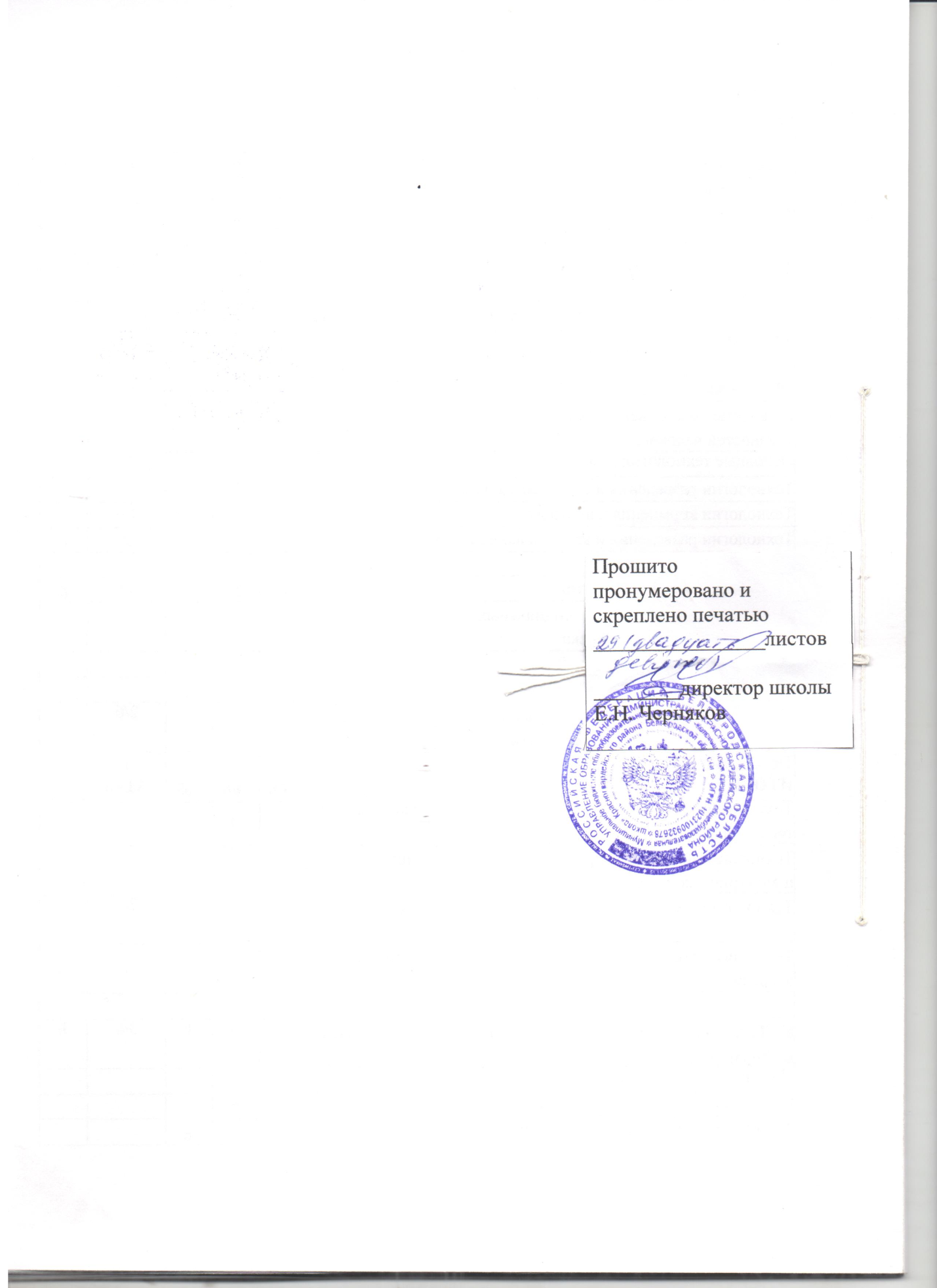 Темы, входящие в разделы программы2КоличествозанятийТематическоепланированиеХарактеристика видов деятельности учащихся1. Методы и средства творческой и проектной деятельности2Проектная деятельность. Что такое творчествоПонимать значимость творчества в жизни и деятельности человека и проекта как формы представления результатов творчества. Определять особенности рекламы новых товаров. Осуществлять самооценку интересов и склонностей к какому-либо виду деятельности2. Производство2Что такое техносфера. Что такое потребительские блага. Производство потребительских благ. Общая характеристика производстваОсваивать новые понятия: техносфера и потребительские блага. Знакомиться с производствами потребительских благ и их характеристикой.Различать объекты природы и техносферы. Собирать и анализировать дополнительную информацию о материальных благах. Наблюдать и составлять перечень необходимых потребительских благ для современного человека. Разделять потребительские блага на материальные и нематериальные. Различать виды производств материальных и нематериальных благ. Участвовать в экскурсии на предприятие, производящее потребительские блага. Проанализировать собственные наблюдения и создать реферат о техносфере и производствах потребительских благ3. Технология3Что такое технология. Классификация производств и технологийОсознавать роль технологии в производстве потребительских благ. Знакомиться с видами технологий в разных сферах производства. Определять, что является технологией в той или иной созидательной деятельности. Собирать и анализировать дополнительную информацию о видах технологий. Участвовать в экскурсии на производство и делать обзор своих наблюдений4. Техника3Что такое техни-Осознавать и понимать роль техники. Зна-ка. Инструменты, механизмы и технические устройствакомиться с разновидностями техники и её классификацией. Пользоваться простыми ручными инструментами. Управлять простыми механизмами и машинами. Составлять иллюстрированные проектные обзоры техники по отдельным отраслям производства5. Технологии получения, обработки, преобразования и использования материалов4Виды материалов. Натуральные, искусственные и синтетические материалы. Конструкционные материалы. Текстильные материалы. Механические свойства конструкционных материалов. Механические, физические и технологические свойства тканей из натуральных волокон. Технология механической обработки материалов. Графическоеотображение формы предметаЗнакомиться с разновидностями производственного сырья и материалов. Формировать представление о получении различных видов сырья и материалов.Знакомиться с понятием «конструкционные материалы». Формировать представление отехнологии получения конструкционных материалов, их механических свойствах. Анализировать свойства и предназначение конструкционных и текстильных материалов. Выполнять некоторые операции по обработке конструкционных материалов.Овладевать средствами и формами графического отображения объектов. Знакомиться с особенностями технологий обработки текстильных материалов.Проводить лабораторные исследования свойств различных материалов. Составлять коллекции сырья и материалов Осваивать умение читать и выполнять технические рисунки и эскизы деталей. Изготавливать простые изделия из конструкционных материалов.Выполнять некоторые операции по обработке текстильных материалов из натуральных волокон растительного происхождения с помощью ручных инструментов, приспособлений, машин.Создавать проектных изделий из текстильных материалов6. Технологии обработки пищевых продуктов4Кулинария. Основы рационального питания. Витамины и их значение в питании. Правила санитарии, гигиеныОсваивать новые понятия: рациональное питание, пищевой рацион, режим питания. Знакомиться с особенностями механической кулинарной обработки овощей и с видами их нарезки.Получать представление об основных и вспомогательных видах тепловой обработкии безопасности труда на кухне. Овошц в питании человека. Технологии механической кулинарной обработки овощей. Украшение блюд. Фигурная нарезка овощей. Технологии тепловой обработки овощейпродуктов (варка, жарка, тушение, запекание, припускание; пассерование, бланширование). Составлять меню, отвечающего здоровому образу жизни. Пользоваться пирамидой питания при составлении рациона питания. Проводить опыты и анализировать способы определения качества мытья столовой посуды экспресс — методом химического анализа. Осваивать способы определения доброкачественности пищевых продуктов органолептическим методом и экспресс-методом химического анализа.Приготавливать и украшать блюда из овощей.Заготавливать зелень, овощи и фрукты с помощью сушки и замораживания. Соблюдать правила санитарии и гигиены при обработке и хранении пищевых продуктов7. Технологии получения, преобразования и использования энергии3Что такое энергия. Виды энергии. Накопление механической энергииОсваивать новые понятия: работа, энергия, виды энергии. Получать представление омеханической энергии, методах и средствах её получения, взаимном преобразовании потенциальной и кинетической энергии, аккумуляторах механической энергии.Знакомиться с применение кинетической и потенциальной энергии на практике. Проводить опыты по преобразованию механической энергии.Собирать дополнительную информацию об областях получения и применения механической энергии. Знакомиться с устройствами, использующими кинетическую и потенциальную энергию. Изготовить игрушку «Йо-йо»8. Технологии получения, обработки и использования информации3Информация. Каналы восприятия информации человеком. Способы материального представления и записи визуальной информацииОсознавать и понимать значение информации и её видов. Усваивать понятия объективной и субъективной информации. Получать представление о зависимости видов информации от органов чувств. Сравнить скорости и качества восприятия информации различными органами чувств. Оценивать эффективность восприятия и усвоения информации по разным каналам её получения9. Технологии4Растения какОсваивать новые понятия: культурные расте-растениеводстварастениеводстваобъект технологии. Значение культурных растений в жизнедеятельности человека. Общая характеристика и классификация культурных растений. Исследования культурных растений или опыты с ниминия, растениеводство и агротехнология. Получать представление об основных агротехнологических приёмах выращивания культурных растений. Осознавать значение культурных растений в жизнедеятельности человека. Знакомиться с классификацией культурных растений и с видами исследований культурных растений.Делать описания основных агротехнологических приёмов выращивания культурных растений. Выполнять классифицирование культурных растений по группам. Проводить исследования с культурными растениями. Выполнять основные агротехнологические приёмы выращивания культурных растений с помощью ручных орудий труда на пришкольном участке. Определять полезные свойства культурных растений, выращенных на пришкольном участке10. Технологии животноводства10. Технологии животноводства3Животные и технологии 21 века. Животные и материальные потребности человека. Сельскохозяйственные животные и животноводство. Животные — помощники человека. Животные на службе безопасности жизни человека. Животные для спорта, охоты, цирка и наукиПолучать представление о животных организмах как об объектах технологий и о классификации животных организмов. Определять, в чём заключаются потребности человека, которые удовлетворяют животные. Собирать дополнительную информацию о животных организмах. Описывать примеры использования животных на службе безопасности жизни человека. Собирать информацию и делать описание основных видов сельскохозяйственных животных своего села и соответствующих направлений животноводства11.ныеГИИСоциаль-техноло-3Человек как объект технологии. Потребности людей. Содержание социальных технологийПолучать представления о сущности социальных технологий, о человеке, как об объекте социальных технологиях, об основных свойствах личности человека. Выполнять тест по оценке свойств личности. Разбираться в том, как свойства личности влияют на его поступкиИтоговое заня-Обобщающая бе-тиеседа по изучен-ному курсуТемы, входящие в разделыпрограммыКоличествозанятийТематическоепланированиеХарактеристика видов деятельности учащихся1. Методы и средства творческой и проектной деятельности2Введение в творческий проект. Подготовительный этап. Конструкторский этап. Технологический этап. Этап изготовления изделия. Заключительный этапОсваивать основные этапы проектной деятельности и их характеристики Составлять перечень и краткую характеристику этапов проектирования конкретного продукта труда2. Производство2Труд как основа производства. Предметы труда. Сырьё как предмет труда. Промышленное сырьё. Сельскохозяйственное и растительное сырьё. Вторичное сырьё и полуфабрикаты. Энергия как предмет труда. Информация как предмет трудаПолучать представление о труде как основе производства. Знакомиться с различными видами предметов труда.Наблюдать и собирать дополнительную информацию о предметах труда. Участвовать в экскурсии. Выбирать темы и выполнять рефераты3. Технология3Основные признаки технологии. Технологическая, трудовая и производственная дисциплина.Получать представление об основных признаках технологии. Осваивать новые понятия: технологическая дисциплина; техническая и технологическая документация. Собирать дополнительную информацию о технологической документации. ОсваиватьТехническая итехнологическаядокументациячтение графических объектов и составление технологических карт4. Техника3Понятие о технической системе. Рабочие органы технических систем (машин). Двигатели технических систем (машин). Механическая трансмиссия в технических системах. Электрическая, гидравлическая и пневматическая трансмиссия в технических системахПолучать представление об основных конструктивных элементах техники. Осваивать новое понятие: рабочий орган машин. Ознакомиться с разновидностями рабочих органов в зависимости от их назначения. Разбираться в видах и предназначении двигателей. Ознакомиться с устройством и назначением ручных электрифицированных инструментов. Выполнить упражнения по пользованию инструментами5. Технологии получения, обработки, преобразования и использования материалов4Технологии резания. Технологии пластического формования материалов. Основные технологии обработки древесных материалов ручными инструментами. Основные технологии обработки металлов и пластмасс ручными инструментами. Основные технологии механической обработки строительных материалов ручными инструментами.Технологии меха-Осваивать разновидности технологий механической обработки материалов. Анализировать свойства материалов пригодных к пластическому формованию. Получать представление о многообразии ручных инструментов для ручной обработки материалов.Сформировать представление о способах соединения деталей из разных материалов. Познакомиться с методами и средствами отделки изделий.Анализировать особенности соединения деталей из текстильных материалов и кожи при изготовлении одеждыВыполнить практические работы по резанию, пластическому формованию различных материалов при изготовлении и сборке деталей для простых изделий из бумаги, картона, пластмасс, древесины и древесных материалов, текстильных материалов, чёрного и цветного металла.нического соединения деталей из древесных материалов и металлов. Технологии соединения деталей с помощью клея. Технологии соединения деталей и элементов конструкций из строительных материалов. Особенности технологий соединения деталей из текстильных материалов и кожи. Технологии влажно-тепловых операций при изготовлении изделий из ткани и кожи. Технологии наклеивания покрытий. Технологии окрашивания и лакирования. Технологии нанесения покрытий на детали и конструкции из строительных материалов6. Технологии обработки пищевых продуктов4Основы рационального (здорового) питания. Технология производства молока и приготовления продуктов и блюд из него. Технология производства кисломолочныхПолучать представление о технологии обработки молока, получения кисломолочных продуктов и их переработки.Осваивать технологии кулинарной обработки круп, бобовых и макаронных изделий. Определять количество и состав продуктов, обеспечивающих суточную потребность человека минеральными веществами.Исследовать и определять доброкачественность молочных продуктов органолептиче-продуктов и приготовление блюд из них. Технология производства кулинарных изделий из круп, бобовых культур. Технология приготовления блюд из круп и бобовых. Технология производства макаронных изделий и технология приготовления кулинарных блюд из нихским методом и экспресс-методом химического анализа.Готовить кулинарные блюда из молочных и кисломолочных продуктов, из круп, бобовых и макаронных изделий7. Технологии получения, преобразования и использования энергии3Что такое тепловая энергия. Методы и средства получения тепловой энергии. Преобразование тепловой энергии в другие виды энергии и работу. Передача тепловой энергии. Аккумулирование тепловой энергииПолучать представление о тепловой энергии, методах и средствах её получения тепловой энергии, о преобразовании тепловой энергии в другие виды энергии и работу, об аккумулировании тепловой энергии Собирать дополнительную информацию о получении и применении тепловой энергии. Ознакомиться с бытовыми техническими средствами получения тепловой энергии и их испытанием8. Технологии получения, обработки и использования информации3Восприятие информации. Кодирование информации при передаче сведений. Сигналы и знаки при кодировании информации. Символы как средство кодирования информацииОсваивать способы отображения информации. Получать представление о многообразии знаков, символов, образов пригодных для отображения информации.Выполнить задания по записыванию кратких текстов с помощью различных средств отображения информации9. Технологии4ДикорастущиеПолучать представление об основных груп-растениеводстварастения, используемые человеком. Заготовка сырья дикорастущих растений. Переработка и применение сырья дикорастущих растений. Влияние экологических факторов на урожайность дикорастущих растений. Условия и методы сохранения природной средыпах используемых человеком дикорастущих растений и способах их применения. Знакомиться с особенностями технологий сбора, заготовки, хранения и переработки дикорастущих растений и условиями произрастания дикорастущих растений. Анализировать влияние экологических факторов на урожайность дикорастущих растений, а также условия и методы сохранения природной среды. Выполнять технологии подготовки и закладки сырья дикорастущих растений на хранение. Овладевать основными методами переработки сырья дикорастущих растений (при изготовлении чая, настоев, отваров и др.)10. Технологии животноводства3Технологии получения животноводческой продукции и её основныеэлементы. Содержание животных — элемент технологии производства животноводческой продукцииПолучать представление о технологиях преобразования животных организмов в интересах человека и их основных элементах. Выполнять рефераты, посвящённые технологии разведения домашних животных на примере животных своей семьи, семей друзей, зоопарка11. Социальноэкономические технологии3Виды социальных технологий. Технологии коммуникации. Структура процесса коммуникацииАнализировать виды социальных технологий. Разрабатывать варианты технологии общения12. Итоговое занятиеОбобщающая беседа по изученному курсуТемы, входящие в разделыпрограммыКоличествозанятийТематическоепланированиеХарактеристика видов деятельности учащихся1. Методы и средства творческой и проектной деятельности2Создание новых идей методом фокальных объектов. Техническая документация в проекте. Конструкторская документация. Технологическая документация в проектеПолучать представление о методе фокальных объектов при создании инновации. Знакомиться с видами технической, конструкторской и технологической документации. Проектировать изделия методом фокальных объектов2. Производство2Современные средства ручного труда. Средства труда современного производства. Агрегаты и производственные линииПолучать представление о современных средствах труда, агрегатах и производственных линиях.Наблюдать, собирать дополнительную информацию и выполнять реферат о средствах труда. Участвовать в экскурсии на предприятие3. Технология3Культура производства. Технологическая культура производства. Культура трудаОсваивать новые понятия: культура производства, технологическая культура и культура труда. Делать выводы о необходимости применения культуры труда, культуры производства и технологической культуры на производстве и общеобразовательном учреждении. Собирать дополнительную информацию о технологической культуре работника производства4. Техника3Двигатели. Воздушные двигатели. Г ид- равлические двигатели. Паровые двигатели. Тепловые машины внутреннего сгорания. Реактивные и ракетные двигатели. Электрические двигателиПолучать представление о двигателях и их видах.Ознакомиться с отличиями конструкций двигателей. Выполнять задания работы на станках5. Технологии получения, обработки, преобразования и4Производство металлов. Производство древесных материалов. Производство синтетиче-Получать представление о производстве различных материалов и их свойствах. Знакомиться с видами машинной обработки конструкционных и текстильных материалов, де-использованияматериаловских материалов и пластмасс. Особенности производства искусственных волокон в текстильном производстве. Свойства искусственных волокон. Производственные технологии обработки конструкционных материалов резанием. Производственные технологии пластического формования материалов. Физикохимические и термические технологии обработки материаловлать выводы об их сходствах и отличиях. Выполнить практические работы по изготовлению проектных изделий на основе обработки конструкционных и текстильных материалов с помощью ручных инструментов, приспособлений, станков, машин6. Технологии обработки пищевых продуктов4Характеристики основных пищевых продуктов, используемых в процессе приготовлений изделий из теста. Хлеб и продукты хлебопекарной промышленности. Мучные кондитерские изделия и тесто для их приготовления. Переработка рыбного сырья. Пищевая ценность рыбы. Механическая и тепловая кулинарные обработки рыбы. Нерыбные пищевые продукты моря. Рыбные консервы и пресервыПолучать представление и освоить технологии приготовления мучных кондитерских изделийЗнакомиться с технологиями обработки рыбы, морепродуктов и их кулинарным использованием.Получать представление, анализировать,полученную информацию и делать выводы о сходствах и отличиях изготовления рыбных консервов и пресервовОсваивать методы определение доброкачественности мучных и рыбных продуктов. Готовить кулинарные блюда из теста, рыбы и морепродуктов7. Технологии получения, преобразования и использования энергии3Энергия магнитного поля. Энергия электрического тока. Энергия электромагнитного поляПолучать представление о новых понятиях: энергия магнитного поля, энергия электрического тока, энергия электромагнитного поля. Собирать дополнительную информацию об областях получения и применения магнитной, электрической и электромагнитной энергии.Анализировать полученные знания и выполнять реферат. Выполнить опыты8. Технологии получения, обработки и использования информации3Источники и каналы получения информации. Метод наблюдения в получении новой информации. Технические средства проведения наблюдений. Опыты или эксперименты для получения новой информацииЗнакомиться, анализировать и осваиватьтехнологии получения информации, методы и средства наблюдений. Проводить исследования и формировать представления о методах и средствах наблюдений за реальными процессами9. Технологии растениеводства4Грибы. Их значение в природе и жизни человека. Характеристика искусственно выращиваемых съедобных грибов. Требования к среде и условиям выращивания культивируемых грибов. Технологии ухода за грибницами и получение урожая шампиньонов и вёше- нок. Безопасные технологии сбора и заготовки дикорастущих грибовОзнакомиться с особенностями строения одноклеточных и многоклеточных грибов, с использованием одноклеточных и многоклеточных грибов в технологических процессах и технологиях, с технологиями искусственного выращивания грибов. Усваивать особенности внешнего строения съедобных и ядовитых грибов. Осваивать безопасные технологии сбора грибов. Собирать дополнительную информацию о технологиях заготовки и хранения грибов10. Технологии животноводства3Корма для животных. Состав кормов и их питательность. Составление рационов кормления. Подготовка кормов к скармливанию и раздача животнымПолучать представление о содержании животных как элемента технологии преобразования животных организмов в интересах человека. Знакомиться с технологиями составления рационов кормления различных животных и правилами раздачи кормов11. Социальноэкономические технологии3Назначение социологических исследований. Технология опроса: анкетирование. Технологии опроса: интервьюОсваивать методы и средства применения социальных технологий для получения информации.Составлять вопросники, анкеты и тесты для учебных предметов. Проводить анкетирование и обработку результатовИтоговое занятиеОбобщающая беседа по изученному курсуТемы, входящие в разделы программыКоличествозанятийТематическоепланированиеХарактеристика видов деятельности учащихся1. Методы и средства творческой и проектной деятельности2Дизайн в процессе проектирования продукта труда. Методы дизайнерской деятельности. Метод мозгового штурма при создании инновацийЗнакомиться с возможностями дизайна продукта труда. Осваивать методы творчества в проектной деятельности.Участвовать в деловой игре: «Мозговой штурм». Разрабатывать конструкции изделия на основе морфологического анализа2. Производство2Продукт труда. Стандарты производства продуктов труда. Эталоны контроля качества продуктов труда. Измерительные приборы и контроль стандартизированных характеристик продуктов трудаПолучить представление о продуктах труда и необходимости использования стандартах для их производства.Усваивать влияние частоты проведения контрольных измерений с помощью различных инструментов и эталонов на качество продуктов труда.Собирать дополнительную информацию о современных измерительных приборах, их отличиях от ранее существовавших моделей. Участвовать в экскурсии на промышленное предприятие. Подготовить реферат о качестве современных продуктов труда разных производств3. Технология3Классификация технологий. Технологии материального производства. Технологии сельскохозяй ств енно- го производства и земледелия. Классификация информационных технологийПолучать более полное представление оразличных видах технологий разных производств.Собирать дополнительную информацию о видах отраслевых технологий4. Техника3Органы управления технологическими машинами. Системы управления. Автоматическое управление устройствами и машинами. ОсновныеПолучать представление об органах управления техникой, системе управления, об особенностях автоматизированной техники, автоматических устройств и машин, станков с ЧПУЗнакомиться с конструкцией и принципами работы устройств и систем управления техни-элементы автоматики. Автоматизация производствакой, автоматических устройств бытовой техники. Выполнить сборку простых автоматических устройств из деталей специального конструктора5. Технологии получения, обработки, преобразования и использования материалов4Плавление материалов и отливка изделий. Пайка металлов. Сварка материалов. Закалка материалов. Электроискровая обработка материалов. Электрохимическая обработка металлов. Ультразвуковая обработка материалов. Лучевые методы обработки материалов. Особенности технологий обработки жидкостей и газовПолучить представление о технологиях термической обработки материалов, плавления материалов и литье, закалке, пайке, сварке. Выполнять практические работы по изготовлению проектных изделий посредством технологий плавления и литья (новогодние свечи из парафина или воска) и др.6. Технологии обработки пищевых продуктов4Мясо птицы. Мясо животныхЗнакомиться с видами птиц и животных, чьё мясо используется в кулинарии. Осваивать правила механической кулинарной обработки мяса птицы и животных. Получить представление о влиянии на здоровье человека полезных веществ и витаминов, содержащихся в мясе птиц и животных. Осваивать органолептический способ оценки качества мяса птиц и животных7. Технологии получения, преобразования и использования энергии3Выделение энергии при химических реакциях. Химическая обработка материалов и получение новых веществЗнакомиться с новым понятием: химическая энергия. Получить представление о превращении химической энергии в тепловую: выделение тепла, поглощение тепла. Собирать дополнительную информацию об областях получения и применения химической энергии, анализировать полученные сведения. Подготовить реферат8. Технологии получения, обработки и использования информации3Материальные формы представления информации для хранения. Средства записи информации. Современные технологииОзнакомиться с формами хранения информации раньше и теперь. Получать представление и анализировать информацию о характеристиках средств записи и хранения информацию. Анализировать представление компьютера как средства получения, обработ-записи и хранения информациики и записи информации.Подготовить и снять фильм о своём классе (его истории и сегодняшнем дне) с применением различных технологий записи и хранения информации9. Технологии растениеводства4Микроорганизмы их строение и значение для человека. Бактерии и вирусы в биотехнологиях. Культивирование одноклеточных зелёных водорослей. Использование одноклеточных грибов в биотехнологияхПолучать представление об особенностях строения микроорганизмов (бактерий, вирусов, одноклеточных водорослей и одноклеточных грибов). Получать информацию об использовании микроорганизмов в биотехнологических процессах и в биотехнологиях. Узнавать технологии искусственного выращивания одноклеточных зелёных водорослей. Собирать дополнительную информацию об использовании кисломолочных бактерий для получения кисломолочной продукции (творога, кефира и др.).10. Технологии животноводства3Получение продукции животноводства. Разведение животных, их породы и продуктивностьПолучить представление о получении продукции животноводства в птицеводстве, овцеводстве, скотоводстве. Ознакомиться с необходимостью постоянного обновления и пополнения стада. Усвоить основные качества сельскохозяйственных животных: порода, продуктивность, хозяйственно полезные признаки, экстерьер. Анализировать правила разведения животных с учётом того, что все породы животных были созданы и совершенствуются путём отбора и подбора. Выполнить практические работы по ознакомлению с породами животных (кошек, собак и др.) и оценке их экстерьера11. Социальные технологии3Основные категории рыночной экономики. Что такое рынок. Маркетинг как технология управления рынком. Методы стимулирования сбыта. Методы исследования рынкаПолучить представление о рынке и рыночной экономике, методах и средствах стимулирования сбыта. Осваивать характеристики и особенности маркетинга. Ознакомиться с понятиями: потребительная стоимость и цена товара, деньги. Осваивать качества и характеристики рекламы. Подготовить рекламу для изделия или услуги творческого проектаИтоговое занятиеОбобщающая беседа по изученному курсуТемы, входящие в разделы программыКолиличе-че-ствозанятийТематическоепланированиеХарактеристика видов деятельности учащихся1. Методы и средства творческой и проектной деятельности2Экономическая оценка проекта. Разработка бизнеспланаПолучать представление о подготовке и проведении экономической оценки проекта и его презентации: сбор информации по стоимостным показателям составляющих проекта; расчёт себестоимости проекта. Собирать информацию о примерах бизнес-планов. Составлять бизнес-план для своего проекта2. Основы производства2Транспортные средства в процессе производства. Особенности транспортировки газов, жидкостей и сыпучих веществАнализировать информацию о транспортных средствах. Получать информацию об особенностях и способах транспортировки жидкостей и газов.Собирать дополнительную информацию о транспорте. Анализировать и сравнивать характеристики транспортных средств. Участвовать в экскурсии и подготовить реферат об увиденных транспортных средствах3. Технология3Новые технологии современного производства. Перспективные технологии и материалы 21-го векаПолучить информацию о перспективных технологиях 21-го века: объёмное моделирование; нанотехнологии, их особенности и области применения.Собирать дополнительную информацию о перспективных технологиях. Подготовить реферат (или провести дискуссию с одноклассниками) на тему сходств и различий, существующих и перспективных видов технологий4. Техника3Роботы и робототехника. Классификация роботов. Направления современных разработок в области робототехникиПолучить представление о современной механизация ручных работ, автоматизации производственных процессов, роботах и их роли в современном производстве. Анализировать полученную информацию, проводить дискуссии на темы робототехники. Собирать изделия (роботы, манипуляторы), используя специальные конструкторы5. Технологии4Технология произ-Осваивать представления о производствеполучения, обработки, преобразования и использования материаловводства синтетических волокон. Ассортимент и свойства тканей из синтетических волокон. Технологии производства искусственной кожи и её свойства. Современные конструкционные материалы и технологии для индустрии модысинтетических волокон современных конструкционных материалах. Анализировать информацию об ассортименте и свойствах тканей из синтетических волокон6. Технологии обработки пищевых продуктов4Технологии тепловой обработки мяса и субпродуктов. Рациональное питание современного человекаПолучать информацию о системах питания (вегетарианство, сыроедение, раздельное питание и др.). Осваивать технологии тепловой кулинарной обработки мяса и субпродуктов. Приготавливать блюда из птицы, мяса и субпродуктов. Определять органолептическим способом доброкачественность пищевых продуктов и приготовленных блюд из мяса и субпродуктов7. Технологии получения, преобразования и использования энергии3Ядерная и термоядерная реакции. Ядерная энергия. Термоядерная энергияПолучать представления о новых понятиях: ядерная и термоядерная энергия. Собирать дополнительную информацию о ядерной и термоядерной энергии. Подготовить иллюстрированные рефераты по ядерной и термоядерной энергетике8. Технологии получения, обработки и использования информации3Сущность коммуникации. Структура процесса коммуникации. Каналы связи при коммуникацииПолучать представление о коммуникационных формах общения. Анализировать процессы коммуникации и каналы связи. Принять участие в деловой игре «Телекоммуникация с помощью телефона»9. Технологии растениеводстве3Растительные ткань и клетка как объекты технологии. Технологии клеточной инженерии. Технология клонального микроразмножения растений. Технологии генной инженерииПолучить представления о новых понятиях: биотехнологии, клеточная инженерия, технологии клонального микроразмножения растений, технологии генной инженерии.Собирать дополнительную информацию на темы биотехнологии, клеточной инженерии, технологии клонального микроразмножения растений, технологии генной инженерии. Анализировать полученную информацию и подготовить рефераты на интересующие учащихся темы10. Технологии животноводства3Заболевания животных и их предупреждениеПолучать представления о возможных заболеваниях у животных и способах их предотвращения. Знакомится с представлением о ветеринарии. Проводить мероприятия попрофилактике и лечению заболеваний и травм животных. Осуществлять дезинфекцию оборудования для содержания животных11. Социальные технологии3Что такое организация. Управление организацией. Менеджмент. Менеджер и его работа. Методы управления в менеджменте. Трудовой договор как средство управления в менеджментеПолучать представление о технологии менеджмента, о средствах и методах управления людьми, о контракте как средстве регулирования трудовых отношений. Принять участие в деловой игре «Приём на работу»Итоговое занятиеОбобщающая беседа по изученному курсуМодули и темы программыКоличество учебных часов по годам по классамКоличество учебных часов по годам по классамКоличество учебных часов по годам по классамКоличество учебных часов по годам по классамКоличество учебных часов по годам по классамМодули и темы программы5678/8+91. Методы и средства творческой и проектной деятельности4442/44Творчество и проектная деятельность4Этапы проектной деятельности4Проектная документация4Дизайн при проектировании.Методы творческой и проектной деятельности1/4Экономическая оценка проекта. Реклама проекта1/-42. Производство4442/44Естественная и искусственная окружающая среда (техносфера)4Производство и труд как его основа. Предметы труда4Средства труда4Продукт труда. Современные средства контроля качества1/4Транспорт на производстве. Транспортировка жидкостей и газов143. Технология6663/66Сущность технологии. Характеристика технологии разных производств6Признаки технологии. Технологическая документация6Технологическая культура производства и культура труда6Общая классификация технологий1/6Современные и перспективные технологии 21-го века264. Техника6663/66Техника, её разновидности. Технический рисунок, эскиз и чертёж6Конструкционные составляющие техники. Рабочие органы6Двигатели и передаточные механизмы6Органы управления и системы управления техникой. Системы управления1/6Механизация и автоматизация современного производства14Роботизация современного производства125. Технологии получения, обработки, преобразования и использования материалов8884/88Виды материалов и их свойства. Конструкционные, текстильные материалы, натуральная и искусственная кожа. Графическая документация8Технологии механической обработки конструкционных материалов. Технологии сборки8Машинная обработка конструкционных и текстильных материалов8Технологии термической обработки материалов.2/8Технологии обработки жидкостей и газов. Наукоёмкие технологии. Перспективные технологии 21-го века286. Технологии обработки пищевых продуктов8884/88Рациональное питание. Технологии обработки овощей8Технология обработки молока и кисломолочных продуктов. Технологии производства и использования круп, бобовых и макаронных изделий8Технология приготовления мучных кондитерских изделий. Технологии обработки рыбы, морепродуктов82Особенности питания современного человека. Технологии обработки мяса домашней птицы и дичи1/8Технологии обработки и использования для питания мяса домашних и диких животных187. Технологии получения, преобразования и использования энергии6663/66Работа и энергия. Виды энергии. Механическая энергия. Энергия волн6Технологии получения, преобразования и использования тепловой энергии6Технологии получения, применения энергии магнитного поля и электрической энергия6Технологии получения и использования химической энергии2/6Технологии получения и применения ядерной и термоядерной энергии168. Технологии получения, обработки и использования информации6663/66Информация и её виды6Способы отображения информации6Технологии получения информации6Технологии записи и хранения информации1/6Коммуникационные технологии269. Технологии растениеводства8884/88Культурные растения и агротехнологии8Технологии использования дикорастущих растений8Технологии разведения и использования грибов8Технологии выращивания и использования микроорганизмов2/6Технологии культивирования, гибридизации, реконструкции и генной инженерии в растениеводстве2610. Технологии животноводства6663/66Животные как объект технологий для удовлетворения потребностей человека6Основные технологии животноводства6Технологии разведения и содержания животных6Технологии кормления животных1/6Технологии разведения и клонирования животных2611. Социальные технологии6663/66Сущность и особенности социальных технологий. Характеристики личности человека6Виды социальных технологий6Методы сбора информации в социальных технологиях6Рынок и маркетинг. Исследование рынка. Особенности предпринимательской деятельности2/6Технологии менеджмента16ИТОГО68686834/6868